Elsa Kure Agena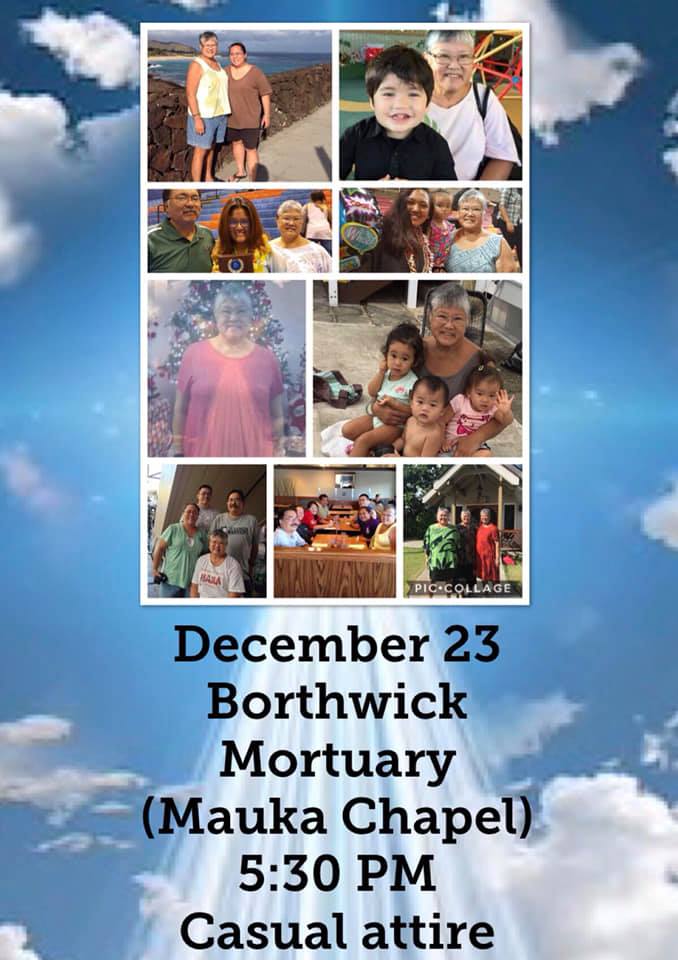 